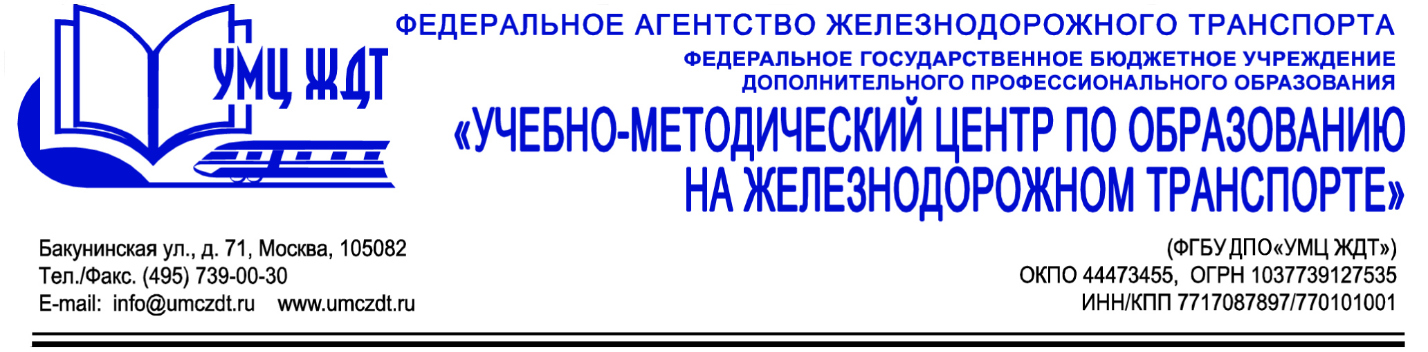 Учебный пландополнительная профессиональная программа (повышение квалификации) «Формирование навыков оказания первой помощи как условие реализации Федерального Закона от 29.12.2012 г. № 273-ФЗ «Об образовании в Российской Федерации»Учебный план программы включает в себя 1 учебную дисциплину и 1 модуль, рассчитан на 72 часа, из них лекции – 17 ч., практические занятия и самостоятельная работа – 55 ч., зачет – 8 ч. № п/пНаименование дисциплин (УД), модулей (М)Всего часовв том числев том числев том числеФормы аттестации№ п/пНаименование дисциплин (УД), модулей (М)Всего часовлекциипрактич.занятиясамост.работаФормы аттестации1УД 1. Нормативно-правовые требования к организации образовательной деятельности обучающихся64-2Форма промежуточной аттестации 4-4-зачет2М 1. Оказание первой помощи58131728Форма итоговой аттестации4-4-зачетВсего:72172530